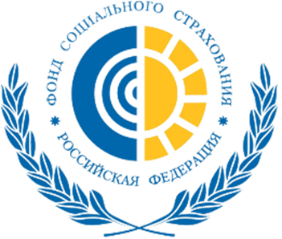 12.02.2020В Карелии выберут самых социально ответственных работодателейРегиональное отделение Фонда социального страхования по Республике Карелия совместно с компанией СКБ Контур объявляют о начале проведения ежегодного конкурса «Лучший страхователь 2019 года по обязательному социальному страхованию в Республике Карелия».К участию в конкурсе приглашаются юридические лица и индивидуальные предприниматели из любого района Карелии.Номинации конкурса:1) «Лучший страхователь, численность работников которого составляет свыше 100 человек»;2) «Лучший страхователь, численность работников которого составляет от 25 до 100 человек»;3) «Лучший страхователь, численность работников которого составляет менее 25 человек»;4) «Лучший страхователь, финансируемый из бюджетов всех уровней».Чтобы принять участие в конкурсе, необходимо заполнить заявление и передать его в отделение Фонда любым удобным способом:при личном обращении в отделение Фонда;отправить его почтой по адресу: гор. Петрозаводск, ул. Красная, д.49;через Личный кабинет страхователя;через раздел «Обращение в Фонд» на официальном сайте r10.fss.ru.Заявления на участие в конкурсе принимаются до 31 марта 2020 года.Подробно с порядком проведения конкурса, критериями выбора победителей и заявлением на участие можно ознакомиться на сайте отделения Фонда r10.fss.ru в разделе «В помощь страхователям».Информация Государственного учреждения – регионального отделения Фонда социального страхования Российской Федерации по Республике Карелия